If your family member is in the hospital, please contact the parish office. For confidential reasons the hospital will not release names of those who are Catholic. Fr. Jim also offers the Sacrament of the Sick. If we do not know of your relative being in the hospital we cannot attend to their spiritual needs. Thank you in advance for your cooperation.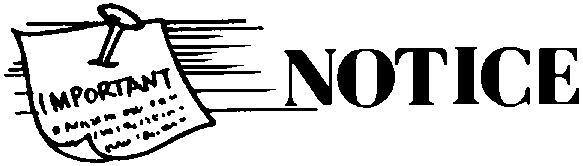 WELCOME TO THE CATHOLIC WOMEN'S LEAGUE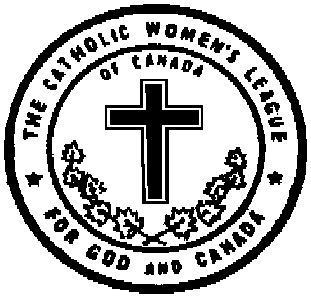 The Catholic Women's League of St. Benedict Parish invite all women from the age group of 18 years and above to join them in their monthly meeting which is on the first Tuesday of the month at 7:00 pm at Our Lady of Fatima School staff room.  Membership fees are $40.00. For more information, contact: Lily Gall at cwlmilton@gmail.comRECIPE BOOK VENTURE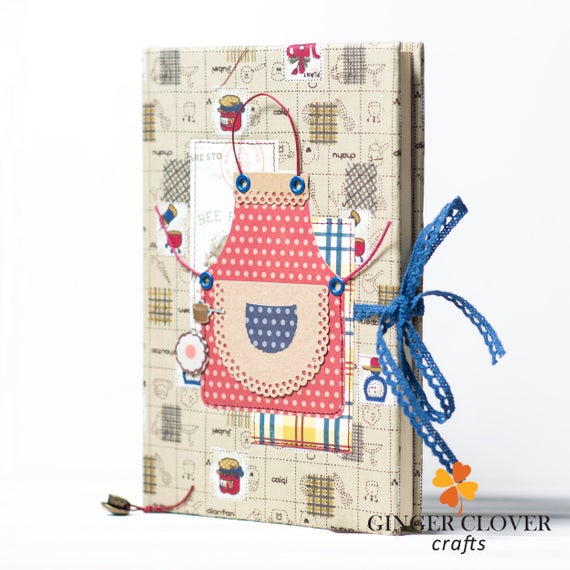 The Catholic Women’s League of St. Benedict’s Parish is planning to have a recipe book printed. Our parish has a very diverse community and we would love for our parishioners to take part in this venture. We request that you send us your traditional recipes for this book; which can vary from appetizers, soups, entrees and desserts. Please send in your recipes along with your name, nationality and the name of the dish to cwlmilton@gmail.com. All proceeds from this sale will be donated towards the Church Building Fund. Your cooperation is very much appreciated. WORLD DAY OF THE SICKFEBRUARY 11The ministry of Jesus to the sick is central to the life of the Church. February 11 (Memorial of Our Lady of Lourdes) highlights the healing ministry of the Church. It reminds us that service to the sick and suffering cannot be neglected. It recognizes the great efforts of doctors, nurses, health care institutions and pastoral care givers to restore health to those afflicted with illness and disease.The Saint Benedict Conference of the Saint Vincent de Paul Society will meet Tuesday, February 11th in the Staff room of Our Lady of Fatima School at 7:15 pm. All members and non-members who are interested are asked to attend. Parishioners interested in the work of the Saint Vincent de Paul Society please contact Father Jim or call 905-875-7995.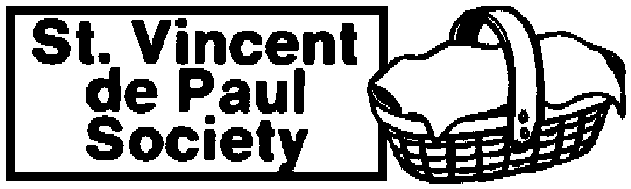 THE LOJ FEAST MILTON: POPE CULTURE. HOW TO HAVE AUTHENTIC JOYFor the first time, The Light of Jesus Feast Milton will explore Pope Francis’ Apostolic Exhortation, The Joy of the Gospel, in The Feast. This letter is very special because it is written by the Pope himself. In every sentence, we can feel his heartbeat. This document is what his entire life stands for—and his life is revolutionary.  This is the culture he wants the Church to have—and like all great leaders—he is the culture he wants us to have.So, we hope you will join us on these dates:              FEB 22     TALK # 1   EVANGELII    	MAR 07   TALK # 2   ENCOUNTER    	MAR 21   TALK # 3   EMBRACE The Feast, a place of miracles and of love where disciples are made, is held at the Holy Rosary School gym, 141 Martin St. Milton. It is open to all! No tickets necessary, only your open heart and open spirit. We have separate activities for young adults, youth and children so bring them along! WORSHIP STARTS AT 2:10 PM.  For more info, please call Bing/Angie Buhain at 905-462-5072, Rey/Elvie Reyes at 647-407-3294 or Eric/Tess Garcia at 647-205-9160. You can also visit our website, lojcanada.com or FB/feast.milton. SEE YOU AT THE FEAST MILTON!!!SERRA CLUB ANNUAL DINNERCelebrate the anniversaries of Priests, Consecrated/Religious Brothers and Sisters who have served 25, 40, 50, 60 and 60 + years in the Diocese of Hamilton with members of the Serra Club on Tuesday April 28, 2020 at Liuna Station.  Those called to ordination or to profess final vows will also be present.  For more information: Contact Margaret Carreiro atcelebrationprl@gmail.com or celebrationprl.wixsite.com VALENTINE DINNER AND DANCEIn support of the Townsend Smith Foundation, a registered Charity proposing to establish a hospice in North Halton.  Saturday, February 15, 2020 at Granite Ridge Golf Club.The Holy Rosary Knights of Columbus invite you to shake off the midwinter blues at our annual Valentine Dinner and Dance. Tickets are $75 per person which includes a fabulous four course dinner, music by Black Creek Music, door prizes and a silent auction. Get a group of friends together (non-parishioners welcome). Business owners, you can promote your business at this event by providing door prizes, gift baskets or gift certificates. For tickets or information contact Daniel Varanelli at 905-875-6699 ordvaranelli@bellnet.caLEGION OF MARYThe Legion of Mary at St. Benedict & Holy Rosary parishes is pleased to announce that they will bring the Pilgrim Virgin Statue or The Divine Mercy Image to the homes of families as a way of increasing family prayer & bringing blessings to families. The Legionaries will accompany the statue or image to the home & will pick up the statue or image at an appointed date & time. These visits normally take place in the evenings. To arrange a home visitation please contact Cherry Muller (647-470-0385) or Lorna D’Souza (905-805-0752).CALLING ALL CURSILLISTAS“Have you attended a Cursillo Weekend? Do you remember the informative talks, and the wonderful support and friendship with other like-minded individuals? Do you remember the joyful feeling, enthusiasm, and fresh start you felt to life after the weekend was over?” Well if you have lost touch with the Cursillo movement, but would like to meet for a coffee, a chat, and to find out how the Cursillo movement is doing in your area, then feel free to call RAY ST. CARTIER: 519-622-5928 or Fr. GARY SCHLACK: 519-364-1973 or MARY ANN KIRKONNELL: 519-379-9858. Rekindle that flame in your heart! De Colores!MARRIAGE TIPFebruary is often referred to as the month of love, since we celebrate Valentine’s Day on Feb. 14th. Real love isn’t a fairy tale though – it takes time and effort, good communication and spending time together. This Valentine’s Day go big: write each other a love letter, write out a list of the 10 things you most love about your spouse, commit to a date night each month on the 14th to keep the love day alive, look through your wedding album together and remember that moment when you united your love into one. Perhaps most importantly, commit to praying together each day because God is always present to give us strength when we need it!  ReadingsLiturgyIntentionPlease Pray forSunday, February 9Isaiah 58:6-101 Corinthians 2:1-5Matthew 5:13-16Mass – Our Lady of Fatima School9:00 a.m.11:00 a.m.Our Parish CommunityMonday, February 10St. Scholastica1 Kings 8:1-7, 9-13Mark 6:53-56No MassRev. Malcolm KatzenbergerTuesday, February 11Our Lady of Lourdes1 Kings 8:22-23, 27-30Mark 7:1-13World Day of the SickMass- Jean Vanier High SchoolChapel – 8:55 a.m.John MullerRev. William FooteWednesday, February 121 Kings 10:1-10Mark 7:14-23Mass- Jean Vanier High SchoolChapel – 8:55 a.m.Francisco SilvaSociety of the SacredHeart of Jesus(S.J.C.)Thursday, February 131 Kings 11:4-13Mark 7:24-30Mass- Jean Vanier High SchoolChapel – 8:55 a.m.Mass – Birkdale611 Farmstead Drive10:30 a.m.Jose PachecoIntentions of Sr. HarrietRev. Robert LoveFriday, February 14St. Cyril and St. Methodius1 Kings 11:29-32; 12:19Mark 7:31-37Mass- Jean Vanier High SchoolChapel – 8:55 a.m.Intentions of Tresa RatnakumarRev. Edward HinspergerSaturday, February 151 Kings 12:26-32; 13:33-34Mark 8:1-10Mass – Our Lady of Fatima School5:00 p.m.Patrick & Anna GonsalvesReynaldo AcolladorVery Rev. Peter Tuyen Nguyen